ՀավելվածՀայաստանի   Հանրապետության Արմավիրի  մարզի  Փարաքար  համայնքի ավագանու2019  թվականի  հունիսի  12- ի  N   **-Ա որոշմանՕ  Ր  Ա  Կ  Ա  Ր  ԳՀԱՅԱՍՏԱՆԻ  ՀԱՆՐԱՊԵՏՈՒԹՅԱՆ ԱՐՄԱՎԻՐԻ  ՄԱՐԶԻ  ՓԱՐԱՔԱՐ ՀԱՄԱՅՆՔԻ  ԱՎԱԳԱՆՈՒ 2019 ԹՎԱԿԱՆԻ  ՀՈՒՆԻՍԻ   12 - Ի  ՀԵՐԹԱԿԱՆ   ՆԻՍՏԻ1.Հայաստանի Հանրապետության Արմավիրի  մարզի  Փարաքար համայնքի ավագանու  2019 թվականի հունվարի 11-ի N 6-Ն որոշման մեջ փոփոխություններ կատարելու մասին:Զեկ.՝ Մ.Մարգարյան2. Հայաստանի Հանրապետության  Արմավիրի  մարզի  Փարաքար համայնքի սեփականությունը հանդիսացող հողամասերի օտարման մասին:                  Զեկ.՝ Վ.Մարգարյան3. Հայաստանի Հանրապետոթւյան Արմավիրի  մարզի  Փարաքար համայնքի  գլխավոր հատակագծում փոփոխություն  կատարելու և  բնակչի սեփականությունը հանդիսացող հողամասի նպատակային նշանակության փոփոխման մասին:                            Զեկ.՝ Վ.Մարգարյան   4. Հայաստանի Հանրապետոթւյան Արմավիրի  մարզի  Փարաքար համայնքի անապահով բնակիչներին դրամական օգնություն տրամադրելու մասին:                       Զեկ.՝ Վ.Մարգարյան  5. Հայաստանի Հանրապետության Արմավիրի  մարզի  Փարաքար համայնքի ավագանու  2019 թվականի փետրվարի 28 -ի  N 16- Ա որոշմամբ հաստատված NN4,5,6 և 7 հավելվածները նոր խմբագրությամբ շարադրելու մասին:                      Զեկ.՝ Մ.ՄարգարյանՀավելվածՀայաստանի   Հանրապետության Արմավիրի  մարզի  Փարաքար  համայնքի ավագանու2019  թվականի  հունիսի  12- ի  N  32-Ա որոշմանՕ  Ր  Ա  Կ  Ա  Ր  ԳՀԱՅԱՍՏԱՆԻ  ՀԱՆՐԱՊԵՏՈՒԹՅԱՆ ԱՐՄԱՎԻՐԻ  ՄԱՐԶԻ  ՓԱՐԱՔԱՐ ՀԱՄԱՅՆՔԻ  ԱՎԱԳԱՆՈՒ 2019 ԹՎԱԿԱՆԻ  ՀՈՒՆԻՍԻ   12 - Ի  ՀԵՐԹԱԿԱՆ   ՆԻՍՏԻ1.Հայաստանի Հանրապետոթւյան Արմավիրի  մարզի  Փարաքար համայնքի ավագանու  2019 թվականի հունվարի 11-ի N 6-Ն որոշման մեջ փոփոխություններ  կատարելու մասին:                                           Զեկ.՝ Մ.Մարգարյան2. Հայաստանի Հանրապետության  Արմավիրի  մարզի  Փարաքար համայնքի սեփականությունը հանդիսացող հողամասերի օտարման մասին:                                              Զեկ.՝ Վ.Մարգարյան3. Հայաստանի Հանրապետոթւյան Արմավիրի  մարզի  Փարաքար համայնքի  գլխավոր հատակագծում փոփոխություն  կատարելու և  բնակչի սեփականությունը հանդիսացող հողամասի նպատակային նշանակության փոփոխման մասին:                                                              Զեկ.՝ Վ.Մարգարյան   4. Հայաստանի Հանրապետության Արմավիրի  մարզի  Փարաքար համայնքի անապահով բնակիչներին դրամական օգնություն տրամադրելու մասին:                                                             Զեկ.՝ Ս. Թևոսյան  Ո Ր Ո Շ ՈՒ Մ
18 ԱՊՐԻԼԻ 2019 թվականի N 28-ԱՀԱՅԱՍՏԱՆԻ ՀԱՆՐԱՊԵՏՈՒԹՅԱՆ ԱՐՄԱՎԻՐԻ ՄԱՐԶԻ ՓԱՐԱՔԱՐ ՀԱՄԱՅՆՔԻ ԱՎԱԳԱՆՈՒ 2019 ԹՎԱԿԱՆԻ ԱՊՐԻԼԻ 18-Ի ԱՐՏԱՀԵՐԹ ՆԻՍՏԻ ՕՐԱԿԱՐԳԸ  ՀԱՍՏԱՏԵԼՈՒ ՄԱՍԻՆ       Ղեկավարվելով «Տեղական ինքնակառավարման մասին» Հայաստանի Հանրապետության օրենքի 14-րդ հոդվածի 6-րդ մասով. համայնքի ավագանին  որոշում  է՝1. Հաստատել Հայաստանի Հանրապետության Արմավիրի մարզի Փարաքար համայնքի ավագանու 2019 թվականի ապրիլի 18-ի արտահերթ նիստի օրակարգը՝ համաձայն հավելվածի:2. Սույն որոշումն ուժի մեջ է մտնում ընդունման պահից:ՀԱՄԱՅՆՔԻ ՂԵԿԱՎԱՐ                                ՍԱՄՎԵԼ ՎԱՐԴԱՆՅԱՆ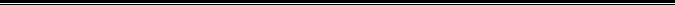 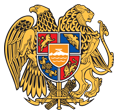 